ESCRITURA AUDIOVISUAL – Prof. Leo MarcazzoloNos centraremos en entregar los recursos narrativos y audiovisuales necesarios, para que los alumnos/as generen sus historias. Éstas podrán ser ficticias o documentales. Las clases serán teóricas y prácticas; mientras que las primeras apuntarán a la creación de relatos, lecturas y tratamiento de personajes, las segundas se enfocarán más en cómo materializar estos; en cómo y dónde poner la cámara. Relatos propios o robados. Cortos o largos. La idea es escribir, salir a grabar y luego sentarse a ver qué resulta. El curso respetará el estilo de cada uno, por lo que el alumno/a se verá en la más completa libertad de “usar los recursos narrativos” enseñados, y no que los recursos narrativos lo “usen a él”. El lema es que no existe solo “una manera” de hacer las cosas, sino mil, y lo importante es ahondar en esas mil, con mucho trabajo, cabeza y voluntad.     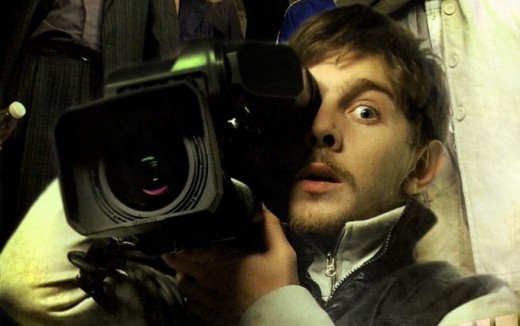 